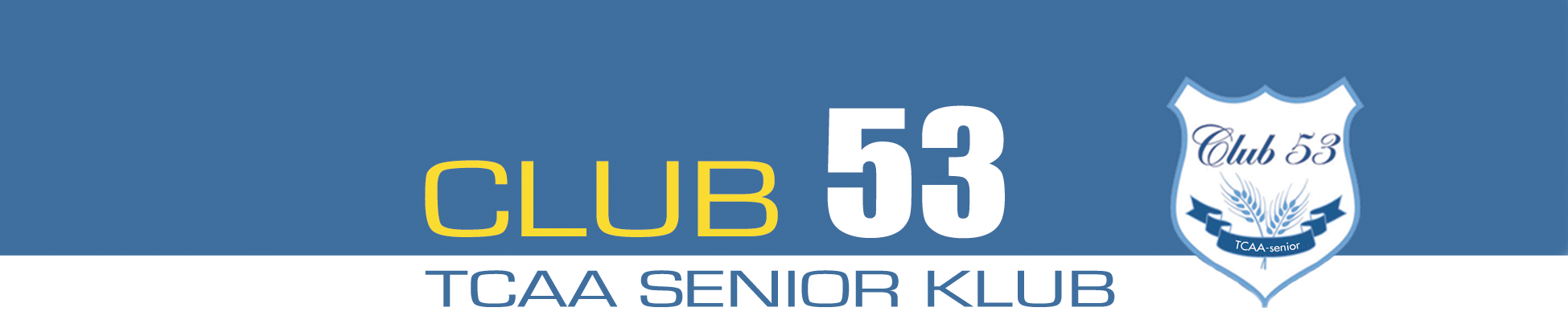   Vinsmagning  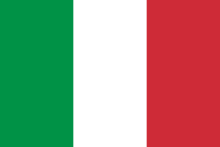 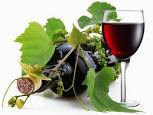 Nu skal vi prøvesmage de italienske vine i Club 53.Faglærer Carl Christian Jensen fra Food vil fortælle om vinene. Carl Christian har mange gange opholdt sig i Italien. Han har bl.a. undervist på en kokkeskole i Italien og han har arbejdet på flere restauranter i Italien som kok.Carl Christian vil lede os igennem 2 hvidvine og 4 rødvine. Under smagningen vil Carl Christian fortælle om sine oplevelser i Italien og du får også mulighed for at smage på lidt italienske pølser og oste.Gå ikke glip af denne hyggelige aftenTorsdag, den 16. Maj kl. 19.00.på Food College Restaurant 1, Rørdalsvej 10, Bygning H, AalborgEgenbetaling 100 kr. pr personArrangementet varer ca. 2 timer.. Vi har plads til 30 deltagere, så først til mølle princippet.Sidste tilmeldingsfrist er torsdag, den 11. maj til Harald Peter Pedersen  mail: haped@stofanet.dk eller sms 30134939